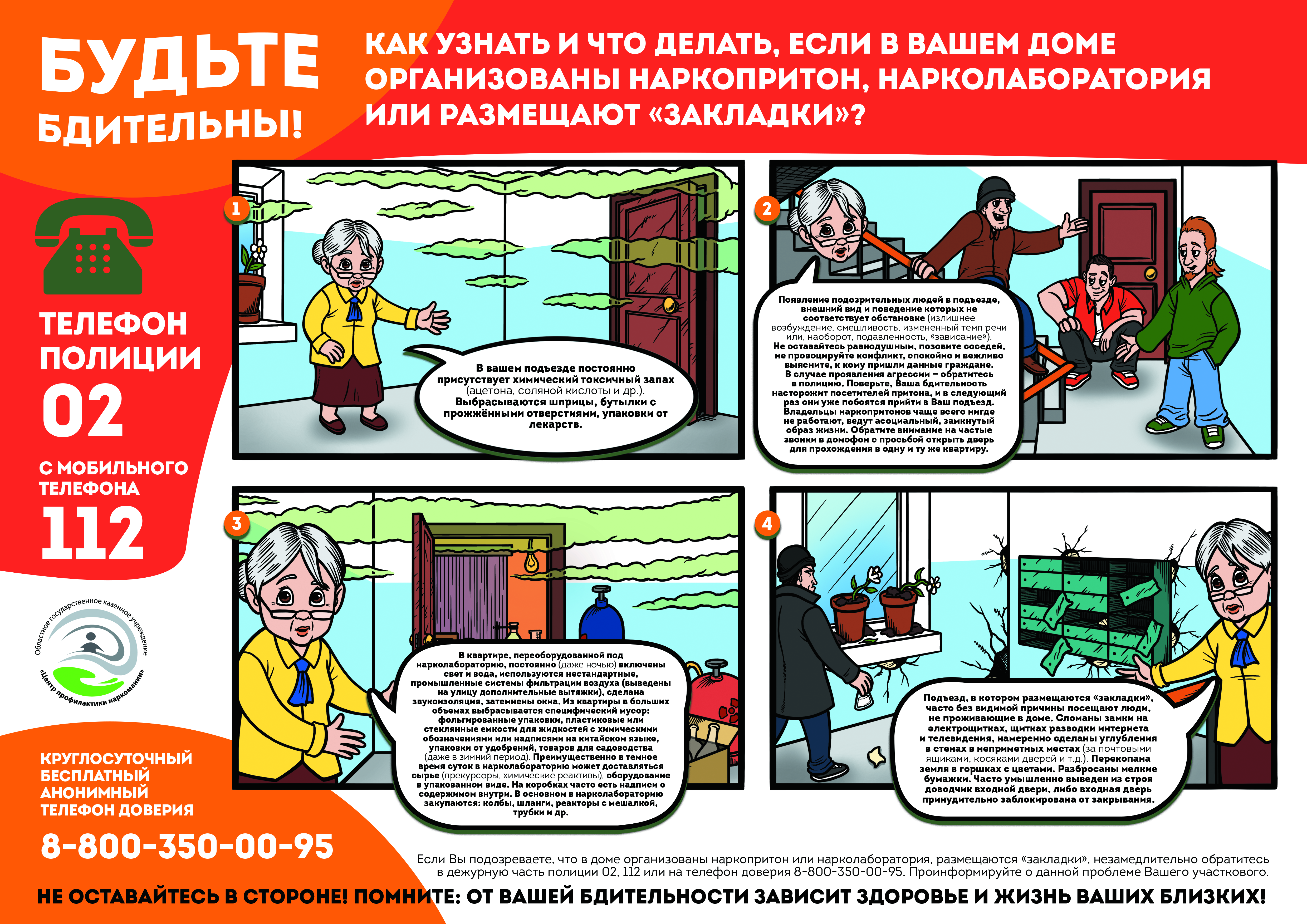 Как узнать и что делать, если в Вашем доме организованы наркопритон, нарколаборатория или размещают «закладки»	Ни для кого не секрет, что запрещенные наркотические вещества поступают к потребителю из разных источников. Часть из них производят в подпольных лабораториях или «домашних условиях».	Да-да, наркотики могут изготавливать и массово употреблять в обычных квартирах! Как бдительных граждан, опасающихся за жизнь и здоровье своих близких, Вас должно беспокоить подобное соседство. Также важно понимать, как орудуют наркокурьеры.	Как узнать и что делать, если в Вашем доме организованы наркопритон, нарколаборатория или размещают «закладки»?	Общий признак – присутствие постоянного химического токсичного запаха (ацетон, соляная кислота и другие). Выбрасываются шприцы, бутылки с проженными отверстиями, упаковки от лекарств.	Если в Вашем доме организован наркопритон, то, скорее всего, часто появляются подозрительные люди, внешний вид которых не соответствует обстановке (излишняя возбужденность, измененный темп речи, смешливость). Обратите внимание на частые звонки в домофон с просьбой открыть дверь для прохождения в одну и ту же квартиру.	В квартире, преобразованной под нарколабораторию, постоянно (даже ночью) включены свет и вода, используются нестандартные системы фильтрации воздуха, сделана звукоизоляция, затемнены окна. Преимущественно в темное время суток в нарколабораторию может доставляться сырье и оборудование в упакованном виде.	В подъезде, где размещают «закладки», часто без видимой причины появляются люди, не проживающие в доме. Сломаны замки на электрощитках, щитках разводки интернета и телевидения, намерено сделаны углубления в неприметных местах (например, за почтовыми ящиками и косяками дверей). Может быть умышленно выведен из строя доводчик входной двери, либо входная дверь принудительно заблокирована от закрывания.	Если Вы подозреваете, что в Вашем доме организован наркопритон, нарколаборатория или размещают «закладки», незамедлительно обратитесь в дежурную часть полиции 02, 112 или на телефон доверия Центра профилактики наркомании 8-800-350-00-95. Проинформируйте о данной проблеме Вашего участкового!	Не оставайтесь равнодушными и будьте бдительны!